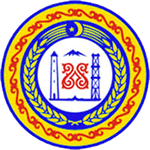 Министерство Чеченской Республики по физической культуре и спортуГосударственное бюджетное учреждение«Спортивная школа олимпийский резерва Курчалоевского района»(ГБУ «СШОР Курчалоевского района»)Нохчийн Республикин физически культурин а, спортан а министерствоПачхьалкхан бюджетни учреждени«Курчалойн районан олимпийски т1аьхьалонан спортан школа»(ПБУ «Курчалойн районан ОТСШ»)Личная карточка спортсмена_________________________________________________________________Дата  рождения__________________________Разряд__________________________________________Стаж__________________________________Тренер______________________________________Вид спорта_________________________________________________________________________               Результаты:Директор СШОР:                                                                                                                 Байалиев В.Б.№Участие в соревнованияхГородМестоГод, число, месяц.1.2.3.4.5.6.7.8.9.10.11.12.13.14.15.16.17.